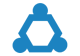 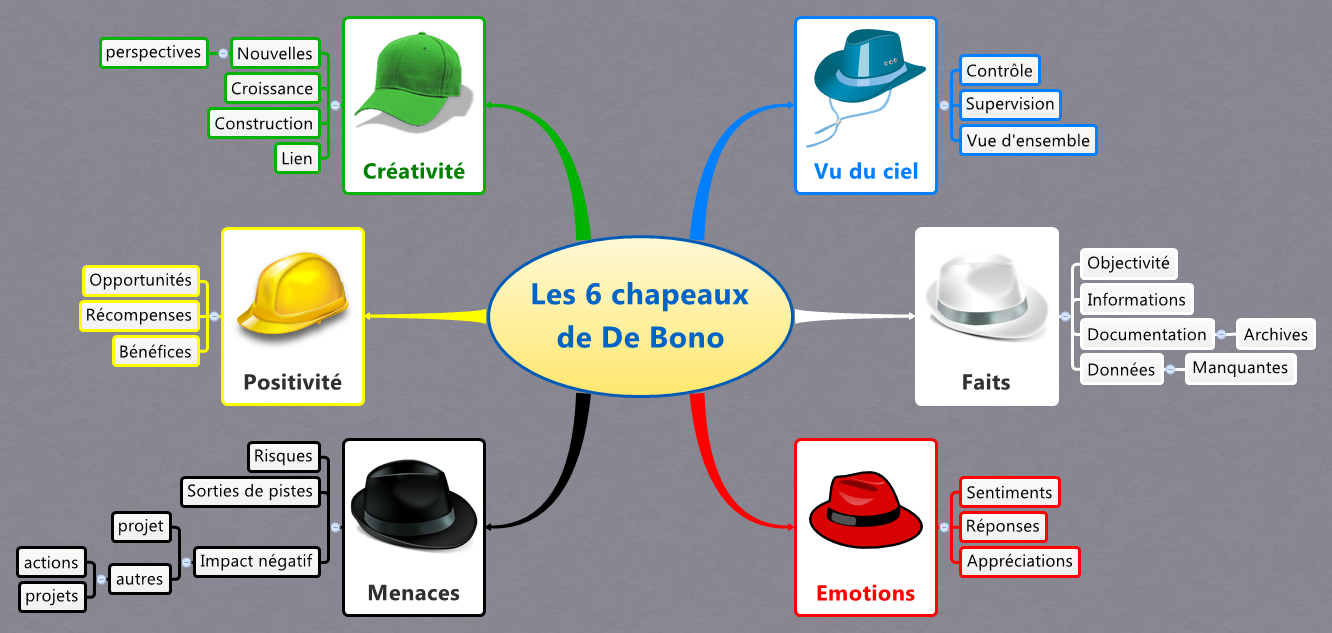 Accueil Présentation Mise en routeApprentissage et connaissanceDébriefing Retex SynthèseEvaluationEprouver S’entraînerAnalyse de situationDémarche de projetxxxObjectifsPour les stagiaires : Analyser une situation problème sous différents points de vue Produire des solutions Réfléchir en adoptant un angle différentTravail en groupe ou individuel Pour les formateurs : Mettre en œuvre une pédagogie de projet Faire émerger des idées Travail en groupeMéthodologieDurée : environ 1 heureIl existe plusieurs modalités (voir rubrique variante). Le formateur ou le groupe décide du choix. Présentation des chapeaux :Chapeau BLEU : supervision, vue d’ensemble, organisationChapeau BLANC : inventaire de données, faits, archivesChapeau JAUNE : aspects positifs, avantagesChapeau NOIR : risques, limitesChapeau VERT : créativité, nouvelles pistes Chapeau ROUGE : sentiments, émotionsExemple de modalité : Etape 1 (5 à 10 min) Le formateur est chapeau bleu : il parle en premier, fixe l’objectif et l’organisation (en accord avec le groupe c’est préférable …) il notera les éléments importants au fur et à mesure de la discussion.  Etape 2 (10 à 20 min) Chaque stagiaire ou chaque groupe choisit un chapeau et oriente son travail en fonction du thème du chapeau. Exemple : une équipe de professeurs principaux de 6ème souhaite mettre en place un projet ayant pour but la participation active des familles. Chapeau blanc énumère les données : nombre de parents en 6ème, présence lors des réunions l’année précédente, calendrier de l’année  etc… Chapeau jaune énumère les aspects bénéfiques de l’implication attendue des parents d’élèves : meilleur climat, moins d’incidents, progrès dans les apprentissages etc. Chapeau noir liste les risques et les limites : plus de réunions le soir, parents envahissants etc. ; Chapeau rouge : les sentiments des professeurs, de certains parents, des enfants. Chapeau vert lance des idées, propose des pistes Etape 3 (25 à 30 min) : Chaque « chapeau » présente au groupe son travail.Etape 4 (5 à 10 min) : Chapeau bleu : activité de synthèse et/ou prise de décision, mise en œuvre Créateur : Edward de Bono médecin, spécialiste des sciences cognitives. Nous sommes tous capables de réfléchir selon 6 modes de pensée. Livre : « les 6 chapeaux de la réflexion » Edward de Bono. Traduction Michèle Sauvalle 2005 ed° Eyrolles MatérielSalle modulable pour travail en groupe et réunion plénièreMatérialisation des chapeaux (feuille A4 avec couleurs)Feuilles de paperboardFeuilles, stylos, couleurs…Conditions de réussiteTaille du groupe : 5 à 15 Compétences du formateur activées :Il est maitre du temps Il régule la paroleIl note Précautions : Laisser plutôt le choix aux participants (en particulier chapeau vert, tout le monde n’est pas créatif) Niveau de difficulté : ** (rôle lors de la synthèse et la répartition des chapeaux)VariantesAutres modalités : 1) Pendant 15minutes tous les participants sont chapeau X puis 15 mn chapeau Y etc2) Chacun doit utiliser au moins 2 chapeaux 3) tirage au sort des chapeaux 4) Chaque personne peut réfléchir toute seule  en adoptant successivement chaque chapeau.etc